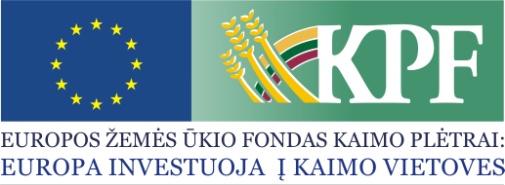 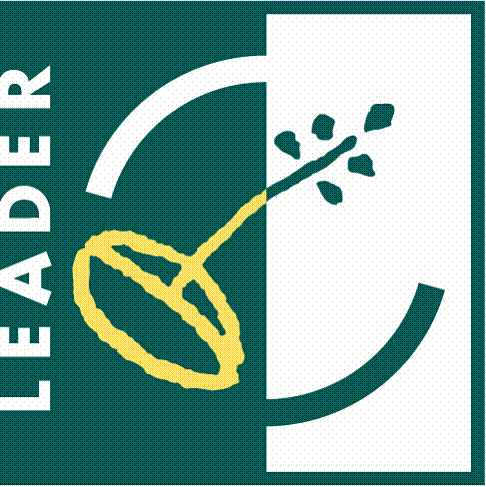 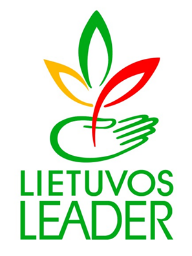 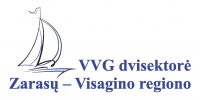 PAPRASTAS KVIETIMAS TEIKTI VIETOS PROJEKTUS Nr. 18Zarasų-Visagino regiono vietos veiklos grupė kviečia teikti paprastus kaimo vietovių vietos projektus pagal dvisektorės vietos plėtros strategijos „ Zarasų – Visagino regiono dvisektorė  vietos plėtros strategija, Zarasų – Visagino regionas, 2014-2020 “ (toliau – VPS) priemonę:Bendra kvietimo teikti vietos projektus suma yra 101 499,00 Eur iš EŽŪFKP ir Lietuvos Respublikos valstybės biudžeto lėšų. Vietos projektų finansavimo sąlygų aprašas skelbiamas šioje interneto svetainėje: www.zarasaivvg.lt, taip pat VPS vykdytojos būstinėje adresu Sėlių a. 22, 327 kab., Zarasai.Kvietimas teikti vietos projektus galioja nuo 2020 m. gruodžio 28 d., 8.00 val. iki                                          2021 m. vasario 26 d., 14.00 val.Vietos projektų paraiškos priimamos Zarasų – Visagino regiono vietos veiklos grupės būstinėje adresu Sėlių a. 22, 327 kab., Zarasai.Karantino laikotarpiu paraiškos priimamos per paraiškų dėžutę arba registruotu paštu, adresu Sėlių a. 22, Zarasai, gavėją nurodant Zarasų-Visagino regiono vietos veiklos grupę (327 kab.). Vietos projektų paraiškos, pateiktos kitu būdu (pvz., elektroniniu paštu,  nepriimamos).Per vieną paramos paraiškų priėmimo laikotarpį vietos projekto paraiškos teikėjas gali pateikti vieną vietos projekto paraišką. Paraiška ir (arba) papildomi dokumentai turi būti pateikti: asmeniškai pareiškėjo arba jo įgalioto asmens (įgaliojimas laikomas tinkamu, jeigu jis pasirašytas juridinio asmens vadovo ir ant jo uždėtas to juridinio asmens antspaudas, jeigu jis antspaudą privalo turėti). Informacija apie kvietimą teikti vietos projektus ir vietos projektų įgyvendinimą teikiama šiais kontaktais:VPS vadovas Arvydas Veikšra, tel.: +370 609 97118;VPS viešųjų ryšių specialistė Julija Goštautaitė-Adomavičienė, tel. +370 699 33084.„Bendradarbiavimo rėmimas skatinant trumpos maisto tiekimo grandinės produktų gamybą ir rinkodarą“ Nr. LEADER-19.2-SAVA-9Remiamos veiklos: vietos gamintojų konkurencingumo ir bendradarbiavimo stiprinimas, vykdant vietoje užaugintos žemės ūkio produkcijos perdirbimą ir (ar) trumpos maisto tiekimo grandinės produktų gamybą ir rinkodarą.Vietos projekte numatytas verslas turi atitikti ekonominę (-es) veiklą (-as), nurodytą (-as) Ekonominės veiklos rūšių klasifikatoriuje, patvirtintame Statistikos departamento prie Lietuvos Respublikos Vyriausybės generalinio direktoriaus 2007 m. spalio 31d. įsakymu Nr. DĮ-226 „Dėl ekonominės veiklos rūšių klasifikatoriaus patvirtinimo“ remiamų ekonominės veiklos rūšių sąrašu.„Bendradarbiavimo rėmimas skatinant trumpos maisto tiekimo grandinės produktų gamybą ir rinkodarą“ Nr. LEADER-19.2-SAVA-9Tinkami vietos projektų vykdytojai: viešieji pelno nesiekiantys juridiniai asmenys, registruoti pagal LR Asociacijų įstatymą, registruoti VVG teritorijoje ir atitinkantys labai mažai, mažai arba vidutinei įmonei keliamus reikalavimus, nurodytus Lietuvos   Respublikos smulkiojo   ir vidutinio verslo plėtros įstatyme.„Bendradarbiavimo rėmimas skatinant trumpos maisto tiekimo grandinės produktų gamybą ir rinkodarą“ Nr. LEADER-19.2-SAVA-9Kvietimui skiriama VPS paramos lėšų suma 101 499,00 Eur;didžiausia galima parama vienam vietos projektui įgyvendinti 100 078,00 Eur.„Bendradarbiavimo rėmimas skatinant trumpos maisto tiekimo grandinės produktų gamybą ir rinkodarą“ Nr. LEADER-19.2-SAVA-9Paramos vietos projektui įgyvendinti lyginamoji dalis 80 proc. „Bendradarbiavimo rėmimas skatinant trumpos maisto tiekimo grandinės produktų gamybą ir rinkodarą“ Nr. LEADER-19.2-SAVA-9Finansavimo šaltiniai: EŽŪFKP ir Lietuvos Respublikos valstybės biudžeto lėšos